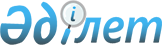 Қоңыршәулі ауылдық округі елді мекенінің ұсақ мүйізді малдары бруцеллез індетінен сауықтырылды деп тану туралыШығыс Қазақстан облысы Үржар ауданы Қоңыршәулі ауылдық округі әкімінің 2015 жылғы 23 қарашадағы № 10 шешімі      РҚАО-ның ескертпесі.

      Құжаттың мәтінінде түпнұсқаның пунктуациясы мен орфографиясы сақталған.

      Қазақстан Республикасының 2001 жылғы 23 қаңтардағы "Қазақстан Республикасындағы жергілікті мемлекеттік басқару және өзін өзі басқару туралы" Заңының 37 бабының 8 тармағына және Қазақстан Республикасының "Ветеринария туралы" 2002 жылғы 10 шілдедегі Заңының 10-1 бабының 8-тармақшасын басшылыққа ала отырып, Қоңыршәулі ауылдық округі әкімі ШЕШІМ ЕТЕДІ:

      1. Қазақстан Республикасы Ауылшаруашылығы Министрлігі ветеринариялық бақылау және қадағалау комитетінің Үржар аудандық аумақтық инспекциясы бастығының 2015 жылдың 16 қарашадағы № 380 ұсынысына сәйкес, Қоңыршәулі ауылдық округі елді мекенінің ұсақ мүйізді малдары бруцеллез індетінен сауықтырылды деп танылсын.

      2. Күші жойылды деп есептелсін: 

      1) Қоңыршәулі ауылдық округі әкімінің 2014 жылғы 09 маусымдағы № 3 шешімі "Қоңыршәулі ауылдық округінде шектеу іс-шараларын белгілеу туралы" (нормативтік құқықтық актілерді мемлекеттік тіркеу тізілімінде 2014 жылдың 09 шілдедегі № 3394, аудандық "Уақыт тынысы" газетінің 2014 жылғы 28 шілдедегі № 89 санында жарияланған). 

      3. Осы шешімнің орындалуына бақылау жасауды өзіме қалдырамын.


					© 2012. Қазақстан Республикасы Әділет министрлігінің «Қазақстан Республикасының Заңнама және құқықтық ақпарат институты» ШЖҚ РМК
				
      Қоңыршәулі ауылдық 

      округінің әкімі 

А.Жунусов
